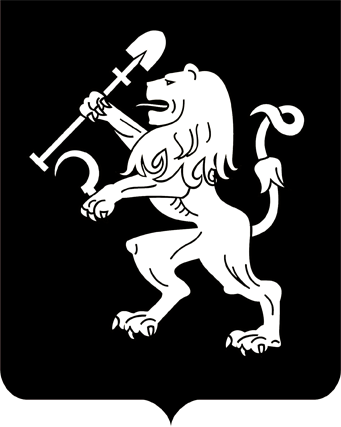 АДМИНИСТРАЦИЯ ГОРОДА КРАСНОЯРСКАПОСТАНОВЛЕНИЕОб изменении границ Городского лесничества, расположенного на землях населенных пунктов города Красноярска, занятых городскими лесамиВ соответствии со статьями 23, 84 Лесного кодекса Российской Федерации, пунктом 26.2 части 1 статьи 16 Федерального закона                    от 06.10.2003 № 131-ФЗ «Об общих принципах организации местного самоуправления в Российской Федерации», руководствуясь ст. 41, 58, 59 Устава города Красноярска,ПОСТАНОВЛЯЮ: 1. Изменить границы Городского лесничества, расположенного             на землях населенных пунктов города Красноярска, занятых городскими лесами, установленные приказами Федерального агентства лесного                  хозяйства от 26.06.2012 № 285 «Об определении количества лесничеств на территории города Красноярска и установлении их границ»,                  от 29.03.2019 № 477 «Об установлении границ Городского лесничества, расположенного на землях населенных пунктов города Красноярска, занятых городскими лесами», согласно приложениям 1, 2. 2. Департаменту муниципального имущества и земельных отношений администрации города направить копию настоящего постановления в пятидневный срок с даты его принятия в Управление Федеральной службы государственной регистрации, кадастра и картографии                 по Красноярскому краю.   3. Настоящее постановление опубликовать в газете «Городские новости» и разместить на официальном сайте администрации города. 4. Постановление вступает в силу со дня его официального опубликования.Глава города                                                                               В.А. Логинов06.02.2024№ 69